In the fiscal year 2020-2021, this office issued 137 building permits. 43 permits were for new homes, modular and manufactured homes, and several were issued for large scale commercial projects. The total permit fees were $61,390.23.All citizens and visitors of the State enjoy the lakes, ponds, and rivers or streams in Maine. Protecting these resources is important to all of us. If you have Shoreland Zoning questions or a project you are hoping to build, please feel free to contact me. Building permits are required for almost all types of construction or renovations. If in doubt, reach out to me for clarity.A reminder that only two unregistered cars are allowed on your property unless you are a registered junkyard/auto-graveyard. There will be a new property maintenance ordinance being voted on this year that will assist in the cleanup of a lot of nuissance conditions that are oustanding in the town. Please be aware this will be a useful tool for the town if you so choose to allow it. 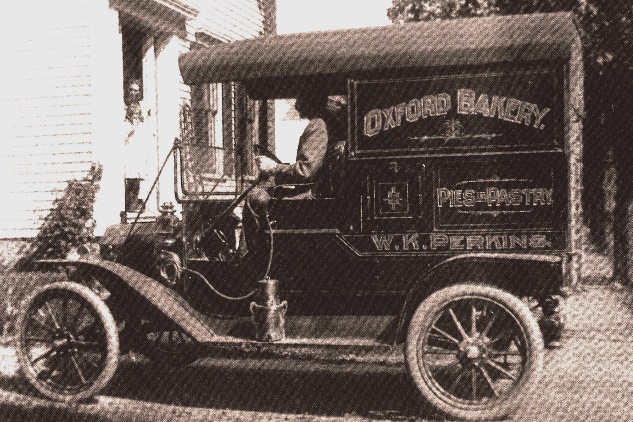 If you have any questions, concerns, or ordinance suggestions, please contact me at the Town Office Monday – Friday 8:00 am – 4:00 pm.I’m always available for questions as you start planning any building or land use projects. ceo@oxfordmaine.org or 539-8526. Respectfully Submitted,Kingston A. Brown		Code Enforcement OfficerLocal Plumbing Inspector